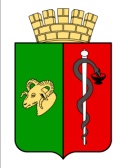 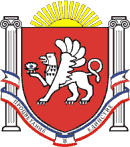 РЕСПУБЛИКА КРЫМЕВПАТОРИЙСКИЙ ГОРОДСКОЙ СОВЕТ
Р Е Ш Е Н И ЕII созывСессия №3609.11.2021                                       г. Евпатория                                         №2-36/16О досрочном прекращении полномочий депутата Евпаторийского городского совета Республики Крым второго созыва Назриева С.И. 	В соответствии с Федеральным законом Российской Федерации от 06.10.2003                           №131-ФЗ «Об общих принципах организации местного самоуправления в Российской Федерации», Законом Республики Крым от 21.08.2014 № 54- ЗРК «Об основах местного самоуправления в Республике Крым», Законом Республики Крым от 14.03.2018 № 479-ЗРК «О порядке представления гражданами, претендующими на замещение должности главы местной администрации по контракту, муниципальной должности, лицами, замещающими указанные должности, сведений о доходах, расходах, об имуществе и обязательствах имущественного характера, проверки достоверности и полноты указанных сведений», руководствуясь Уставом муниципального образования городской округ Евпатория Республики Крым, рассмотрев заявление Главы Республики Крым от 28.09.2021                            № 1/01-53/3547/1/1/ДСП о применении мер ответственности, на основании письменного заявления депутата Евпаторийского городского совета Республики Крым второго созыва Назриева Сергея Исмоиловича от 15.10.2021, -городской совет РЕШИЛ:Принять к сведению заявление Главы Республики Крым от 28.09.2021                         № 1/01-53/3547/1/1/ДСП о применении мер ответственности в отношении депутата Евпаторийского городского совета Республики Крым второго созыва Назриева Сергея Исмоиловича.Принимая во внимание волеизъявление депутата Евпаторийского городского совета Республики Крым второго созыва Назриева Сергея Исмоиловича, прекратить досрочно полномочия депутата Евпаторийского городского совета Республики Крым второго созыва Назриева Сергея Исмоиловича, избранного по одномандатному избирательному округу № 10 от Евпаторийского местного отделения Крымского регионального отделения Всероссийской политической партии «ЕДИНАЯ РОССИЯ»,  15 октября 2021 года, в связи с отставкой по собственному желанию.Данное решение направить Главе Республики Крым, Территориальную избирательную комиссию города Евпатории Республики Крым и Евпаторийское местное отделение Крымского регионального отделения Всероссийской политической партии «ЕДИНАЯ РОССИЯ».Настоящее решение вступает в силу со дня принятия и подлежит обнародованию на официальном сайте Правительства Республики Крым – http://rk.gov.ru в разделе: муниципальные образования, подраздел – Евпатория, а также на официальном сайте муниципального образования городской округ Евпатория Республики Крым – http://my-evp.ru в разделе Документы, подраздел – Документы городского совета в информационно-телекоммуникационной сети общего пользования.И.о. председателя Евпаторийского городского совета 			                                      Э.М. Леонова